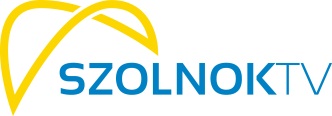 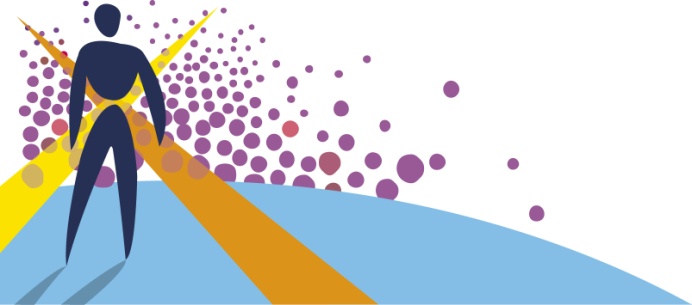 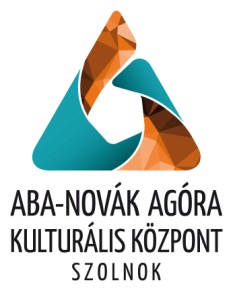 FELHÍVÁSMEGAVERS 9Országos televíziós tehetségkutató versenyAz Aba-Novák Agóra Kulturális Központ és a Szolnok Televízió 2009-ben, a költészet napja alkalmából indított tehetségkutató versenyt, melynek célja, hogy a versszerető közönség tehetséges fiatalok értő tolmácsolásában élvezhesse a klasszikus és kortárs költők műveit.A rendezvény már nyolc alkalommal aratott óriási sikert. Akik figyelemmel kísérték a Megavers rendezvényeit, alkalmanként három előadásból és televíziós műsorból ismerhették meg azt a 16 fiatalt, akik vállalták a megmérettetést úgy, hogy a versmondás intimitása keveredett a show-műsor elemeivel. A szervezők, a versenyben résztvevő fiatalok, a neves színészekből és szakemberekből álló zsűri, valamint a közönség ezzel a rendezvénysorozattal kívánja megbecsülését kifejezni a magyar és egyetemes költészet értékei iránt.A sikerre való tekintettel folytatni kívánjuk a programot, ezért újra meghirdetjük a versenyt Megavers 9 címmel. Az 2017-es vetélkedőt Arany János magyar író, költő, műfordító születése 200. évfordulójának tiszteletére rendezzük.Mivel ez a rendezvény már hagyományt teremtett, szeretnénk, ha ebben az évben is sok, a költészetet szerető fiatal mérettetné meg magát, mutatkozna meg a közönség előtt a felvételek során, illetve a televízió képernyőjén. A Megaversre azok is jelentkezhetnek, akik már szerepeltek, de nem értek el első helyezést a korábbi versenyek döntőin. A Megavers 9 sikeres megrendezéséhez Jász-Nagykun-Szolnok megye közművelődési intézményeinek, iskoláinak, civil szervezeteinek segítségét és közreműködését is kérjük, valamint határon túli versenyzők jelentkezését is várjuk. Jelentkezés a versenyre:I/1. A jelentkezés általános menete:Jelentkezési lapokat juttatunk el a közművelődési intézményekbe, iskolákba, melyek terjesztésére és begyűjtésére felkérjük a helyi kollégákat. Tájékoztatást nyújtunk az Aba-Novák Agóra Kulturális Központ, a Szolnok Televízió, a Magyar Versmondásért Alapítvány honlapjain.A jelentkezés történhet elektronikus úton vagy levélben a Jelentkezési lapon megadott címeken, illetve videofilmen. Korhatár: 12-30 éves korigVers: szabadon választott, javasolt egy Arany János-költemény Fontos! Legalább 2 verset kell tudnia előadói szinten annak, aki jelentkezik.  A továbbjutóknak javasoljuk, hogy még 1 verssel készüljenek. (Elvárás a pontos és biztos szövegtudás, begyakorolt előadás.) Jelentkezési határidő: 2017. február. 10. I/2.      Jelentkezés videofelvétel esetén:●	A videofelvétel YouTube-ra való feltöltése után, a kitöltött jelentkezési lapot és a névvel ellátott videó linkjét a következő elérhetőségeken várjuk:		Email: megavers@ankk.hu, másolatban pedig: megavers@szolnoktv.hu	Cím: Aba-Novák Agóra Kulturális Központ, 5000 Szolnok, Hild János tér 1.●	Az email tárgymezőjében, postai küldemény esetén, a borítékon szerepeljen:	„Megavers 9-Szolnok TV- Név: ……………”●	A jelentkezők által feltöltött videók szabadon terjeszthetők, melyeket a YouTube oldalon lévő like-ok száma alapján rangsorolunk.A rendezvény lebonyolításának módja és szabályai:Tervezett előválogatók: 2017. március hónapban, a jelentkezők létszámától függőenA válogatókról televíziós felvétel készül, melyet a későbbiek során promóciós célokkal felhasználunk, illetve archiválunk. Eredményt csak akkor hirdetünk, amikor az utolsó elődöntő is véget ért. A továbbjutókat e-mailben értesítjük. A közönségszavazatok (like-olások) alapján az első két legtöbbet like-olt versenyző, valamint a Megavers Diaszpórában a Tengeren Túli Vetélkedő 2 nyertese automatikusan bejut a döntőbe. A zsűri által az elődöntőkön kiválasztott versenyzők alkotják a középdöntő 18 fős mezőnyét. Az első középdöntőn 9, valamint a második középdöntőn is 9 versenyző áll majd reflektorfénybe. A továbbjutott fiatalokról mini portréfilmeket készít a Szolnok Televízió, melyek a verseny előtt többször is bemutatásra kerülnek, segítve ez által a döntést a szavazáskor.A középdöntőkbe jutott versenyzők tréningeken vesznek részt, melyek időpontjairól minden esetben e-mail-ben adunk tájékoztatást. A középdöntőket március 9-én és március 23-án, a döntőt április 6-án rendezzük meg az Aba – Novák Agóra Kulturális Központ Liszt Ferenc Színháztermében.A középdöntőkből a zsűri 3, a közönség 2 versenyzőt juttathat tovább szavazataival, így összesen 10 fiatal kerül a döntőbe. A szavazás az adást követő napon 0.00 órától indul és a döntőt megelőző napon 16.00 óráig tart. Szavazni lehet a Szolnok TV honlapján, e-mailben, (megavers@szolnoktv.hu) sms-ben (20/229-3200) és levélben a Szolnok TV címén: 5000 Szolnok, Hild János tér 1., illetve a rendezvény napján, a helyszínen.Az értékes díjak mellett a fődíj: 1 hetes út a költészet fővárosába, Párizsba. A szavazók között is díjat sorsolunk ki: 1 db nagyképernyős, értékes televíziókészüléket.A rendezvény szakmai együttműködői: Magyar Versmondásért AlapítványKecskeméti Színjátszó MűhelyOrszágos Diákszínjátszó EgyesületKanadai Magyar Kulturális TanácsA produkció szerkesztő-rendezője: Harcsa Béla, a Szolnok TV cégvezető-főszerkesztőjeharxa@szolnoktv.huFelkészítő tanár, társrendező: Farkasházi István, valamint az iskolák, intézmények felkészítő tanáraiFőszervező: Dr. Csilleiné Mága Erika, az Aba-Novák Agóra Kulturális Központ módszertani munkatársa                                                          Részletes információt Dr. Csilleiné Mága Erikától lehet kérni az Aba-Novák Agóra Kulturális Központ 56/514-569-es vonalas számán, a +36709771305 mobilszámon, vagy e-mail-ben: megavers@ankk.hu. Az aktuális hírek megtalálhatók lesznek a www.agoraszolnok.hu, www.szolnoktv.hu honlapokon.